Статистика онлайн курсів (на 12.01.2018)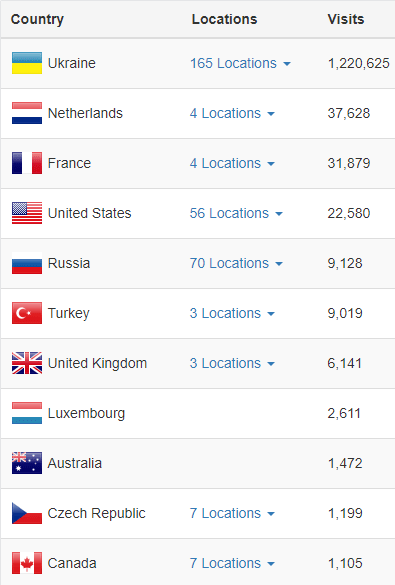 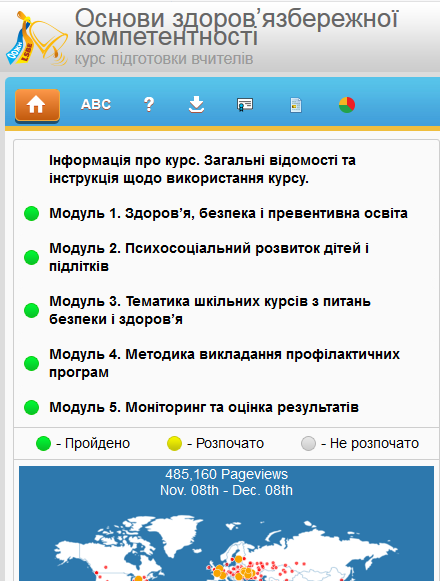 Пройшли курс ОЗК та отримали сертифікат (Україна)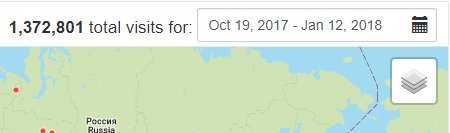 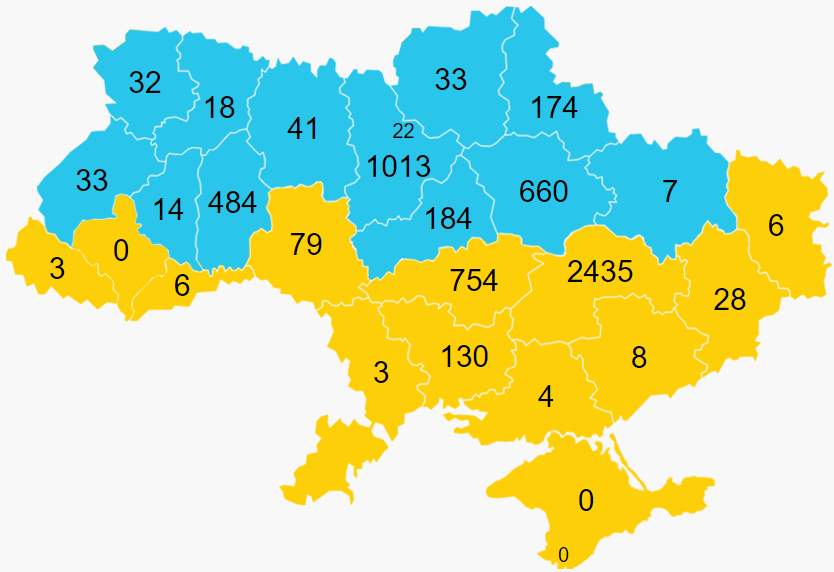 Курс ОЗК (на 12.01.2018)* Відсоток від загальної кількості педагогів у області Курс ВЖР (на 12.01.2018)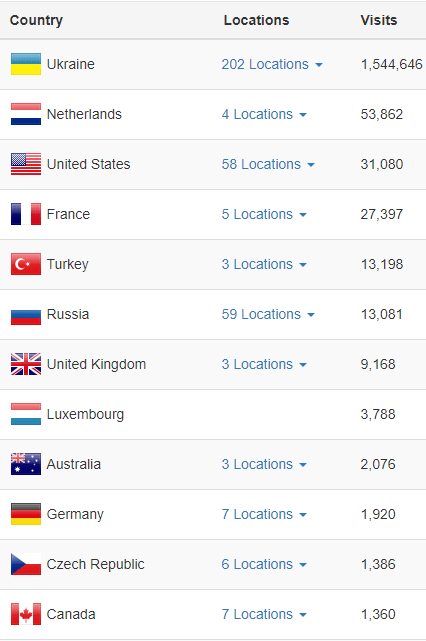 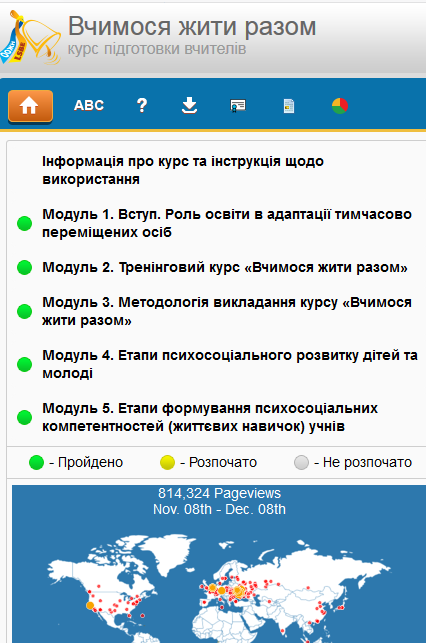 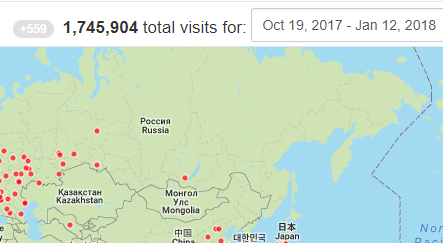 Пройшли курс ВЖР та отримали сертифікат (Україна)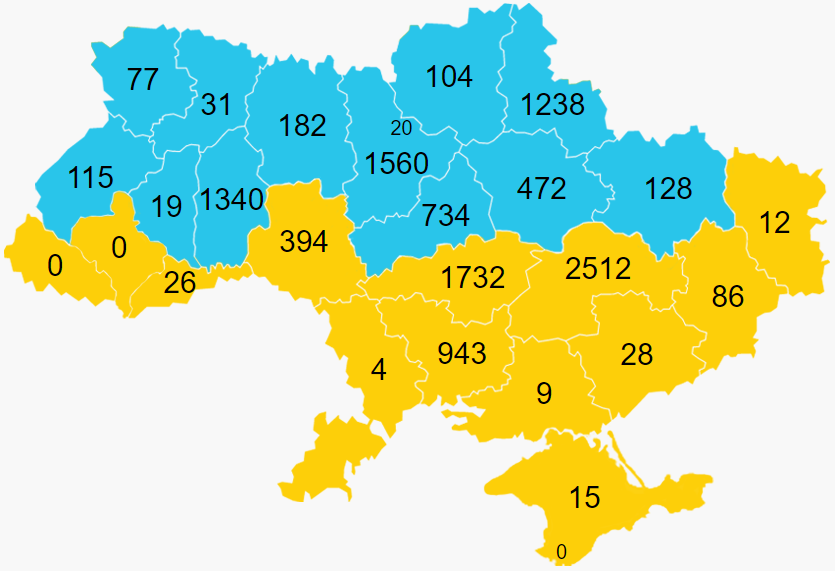 Курс ВЖР (на 12.01.2018)* Відсоток від загальної кількості педагогів у областіКодРегіонЗареєстровано користувачівЗареєстровано користувачів (%)*Отримали сертифікатОтримали сертифікат (%)*1АР Крим30002Вінницька область2081.03790.393Волинська область640.36320.184Дніпропетровська область394414.3424358.855Донецька область830.56280.196Житомирська область800.46410.247Закарпатська область60.0330.028Запорізька область160.180.059Івано-Франківська область50.020010Київська область15657.9410135.1411Кіровоградська область124310.817546.5612Луганська область230.3760.113Львівська область900.25330.0914Миколаївська область2942.561301.1315Одеська область220.0930.0116Полтавська область13008.556604.3417Рівненська область320.16180.0918Сумська область3723.261741.5319Тернопільська область350.2140.0820Харківська область200.0970.0321Херсонська область130.1140.0322Хмельницька область8054.654842.823Черкаська область3972.781841.2924Чернівецька область220.1860.0525Чернігівська область600.49330.2726м. Київ350.16220.127м. Севастополь1000Всього по Україні:107382.4561711.41Разом з іншими країнами:111956452КодРегіонЗареєстровано користувачівЗареєстровано користувачів (%)*Отримали сертифікатОтримали сертифікат (%)*1АР Крим1801502Вінницька область11015.483941.963Волинська область1190.67770.444Дніпропетровська область359613.0825129.135Донецька область1621.09860.586Житомирська область2661.541821.057Закарпатська область60.03008Запорізька область600.36280.179Івано-Франківська область60.030010Київська область203010.315607.9211Кіровоградська область239520.83173215.0612Луганська область380.61120.1913Львівська область1780.51150.3314Миколаївська область133711.639438.215Одеська область190.0840.0216Полтавська область8625.674723.1117Рівненська область660.34310.1618Сумська область172915.17123810.8619Тернопільська область340.2190.1120Харківська область1680.761280.5821Херсонська область280.2490.0822Хмельницька область181210.4713407.7523Черкаська область10197.137345.1324Чернівецька область540.45260.2225Чернігівська область1871.521040.8526м. Київ350.16200.0927м. Севастополь1000Всього по Україні:173263.96117812.69Разом із іншими країнами:1799512178